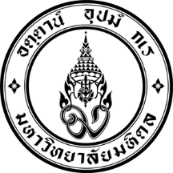   แบบฟอร์มตรวจสอบมาตรฐานการวิจัยและการใช้ทรัพยากรชีวภาพ มหาวิทยาลัยมหิดลกรุณาทำเครื่องหมาย  ในช่องที่ตรงกับข้อมูลโครงการวิจัยของท่าน (เลือกได้มากกว่า 1 ข้อ)	ข้าพเจ้าขอรับรองว่าข้อมูลที่ให้ไว้นี้เป็นความจริงทุกประการ และจะจัดส่งสำเนาเอกสารคำรับรองจริยธรรมการวิจัยไปยังกองบริหารงานวิจัยเพื่อทราบ								ลงนาม...........................................................................								(.....................................................................................)          				          			 (หัวหน้าโครงการ)   									วันที่ ..............................................หมายเหตุ   หากมีการเปลี่ยนแปลงข้อมูลใดๆ  ขอให้ท่านแจ้ง กองบริหารงานวิจัย มหาวิทยาลัยมหิดล เป็นลายลักษณ์อักษรหัวหน้าโครงการคณะ/สถาบันE-Mailโทรศัพท์ชื่อโครงการชื่อแหล่งทุนประเภททุน ได้รับจัดสรรทุน ปีงบประมาณ……………………………… อยู่ระหว่างการเสนอขอรับทุน ปีงบประมาณ........................... ได้รับจัดสรรทุน ปีงบประมาณ……………………………… อยู่ระหว่างการเสนอขอรับทุน ปีงบประมาณ........................... ได้รับจัดสรรทุน ปีงบประมาณ……………………………… อยู่ระหว่างการเสนอขอรับทุน ปีงบประมาณ........................... ได้รับจัดสรรทุน ปีงบประมาณ……………………………… อยู่ระหว่างการเสนอขอรับทุน ปีงบประมาณ...........................ประเภทการดำเนินการ1. การวิจัยในมนุษย์    1.1   เข้าข่ายการวิจัยประเภท Exemption, 
               Expedited หรือ Full Board มีใบรับรอง (โปรดแนบเอกสาร)      อยู่ระหว่างดำเนินการ (โปรดแนบเอกสาร)        1.2   ไม่เข้าข่าย แบบประเมินตนเองว่าโครงการวิจัยของท่านไม่เข้าข่ายการวิจัยในมนุษย์  (Self-Assessment form whether an activity is human subject research which requires ethical approval) (โปรดแนบเอกสาร)*ดาวน์โหลดแบบฟอร์ม : https://sp.mahidol.ac.th/th/ethics-human/assessment.html มีใบรับรองผ่านการอบรมที่เกี่ยวข้องกับการวิจัยในมนุษย์ เช่น CITI Program และ MU-HRRM เป็นต้น (โปรดแนบเอกสาร)2.  การวิจัยในสัตว์ทดลอง มีใบรับรอง (โปรดแนบเอกสาร)      อยู่ระหว่างดำเนินการ (โปรดแนบเอกสาร ใบอนุญาตใช้สัตว์ เลขที่ 3.  การวิจัยที่เกี่ยวข้องกับทรัพยากรชีวภาพ โปรดระบุ โครงการวิจัยมีเป้าหมายเพื่อนำไปใช้ประโยชน์เชิงพาณิชย์      ใช่     ไม่ใช่3.  การวิจัยที่เกี่ยวข้องกับทรัพยากรชีวภาพ โปรดระบุ โครงการวิจัยมีเป้าหมายเพื่อนำไปใช้ประโยชน์เชิงพาณิชย์      ใช่     ไม่ใช่        3.1  การวิจัยเกี่ยวข้องกับพืช มีใบคำขอแจ้งการเก็บ จัดหาฯ (โปรดแนบเอกสาร)        3.2  การวิจัยเกี่ยวข้องกับเชื้อจุลินทรีย์ 
                  (ก่อโรค/ไม่ก่อโรค) พันธุวิศวกรรม หรือ
                  เทคโนโลยีชีวภาพสมัยใหม่ มีใบรับรอง (โปรดแนบเอกสาร)     4.  การวิจัยใช้ห้องปฏิบัติการที่เกี่ยวกับสารเคมี โปรดระบุเลขทะเบียนห้องปฏิบัติการ ............................................5.  โครงการวิจัยไม่มีความเกี่ยวข้องกับการวิจัยในสัตว์ พืช และการใช้ทรัพยากรชีวภาพ ตามรายการข้างต้น 5.  โครงการวิจัยไม่มีความเกี่ยวข้องกับการวิจัยในสัตว์ พืช และการใช้ทรัพยากรชีวภาพ ตามรายการข้างต้น 